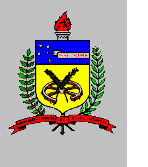 UNIVERSIDADE FEDERAL DE SANTA CATARINACENTRO DE CIÊNCIAS FÍSICAS E MATEMÁTICAS                              CRONOGRAMA PROCESSO SELETIVO SIMPLIFICADO PARA CONTRATAÇÃO DE PROFESSOR SUBSTITUTO EDITAL nº026/2019/DDP – 16/06/2019Marta Elisa Rosso DottoChefe do Departamento de FísicaPortaria 1402/GR/2019DataHorárioAtividadeLocal108/07/201907h55 min às 08h00 min ENTRADA DOS CANDIDATOS.NÃO SERÁ PERMITIDA A ENTRADA APÓS AS 08h00min.DEPTO DE FÍSICA - FSC 11408h05 minÀs08h25 minInstalação dos Trabalhos com a presença dos candidatos presentes.Estabelecimento das regras para a seleção.Caso haja necessidade haverá ajuste no cronograma.DEPTO DE FÍSICA - FSC 11408h30 minSorteio do ponto para a prova didática, por ORDEM DE INSCRIÇÃO.      Entrega do Curriculum Vitae na PLATAFORMA LATTES, devidamente comprovado.Início da Prova de Títulos pela Banca. SORTEIO do ponto para a prova didática, por ORDEM DE INSCRIÇÃO.   08h30min - GABRIEL NEVES FERRARI09h30min - IVAN EUGÊNIO DA CUNHA10h30min - UBIRATÃN JOSÉ FURTADO11h30min - WALLISON CHAVES COSTA13h30min - CARLOS GENTIL ORO LEMOS14h30min - SILVIA PELEGRINI15h30min - GISELE ELIAS NUNES16h30 min - MAIARA SAMPAIO CARVALHODEPTO DE FÍSICA - FSC 11409/07/201908h30 minSORTEIO do ponto para a prova didática, por ORDEM DE INSCRIÇÃO.  08h30min - JAMES RUDNEI TORRES09h30min - GABRIEL DE AZEVEDO MIRANDA    ALBOCCINO FERNANDES10h30min - ANDRÉ FELIPE GARCIA11h30min - ALDO MATTHAEUS CUTRIM GOMES.Início da prova didática, por ORDEM DE INSCRIÇÃO (DURAÇÃO: DE 40 A 50 min).      08h30min - GABRIEL NEVES FERRARI09h30min - IVAN EUGÊNIO DA CUNHA10h30min - UBIRATÃN JOSÉ FURTADO11h30min - WALLISON CHAVES COSTA13h30min - CARLOS GENTIL ORO LEMOS14h30min - SILVIA PELEGRINI15h30min - GISELE ELIAS NUNES16h30 min - MAIARA SAMPAIO CARVALHODEPTO DE FÍSICA -     FSC 114                                                                                       10/07/201908h30 min(DURAÇÃO: DE 40 A 50 min).      08h30min - JAMES RUDNEI TORRES09h30min - GABRIEL DE AZEVEDO MIRANDA ALBOCCINO FERNANDES10h30min - ANDRÉ FELIPE GARCIA11h30min - ALDO MATTHAEUS CUTRIM GOMESDEPTO DE FÍSICA –FSC 11411/07/201908h30 min – 09h30 min10h30 minDivulgação dos resultados.Término do prazo para interposição de recursos pelos candidatos.Deve ser entregue na Secretária do Departamento de Física, sala FSC 038.   Decisão relativa aos recursosDEPTO DE FÍSICA - FSC 03811/07/201911h30minDivulgação final dos resultados DEPTO DE FÍSICA - FSC 038